ПРОЕКТ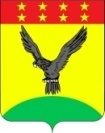 РЕШЕНИЕСОВЕТА БРАТСКОГО СЕЛЬСКОГО ПОСЕЛЕНИЯТИХОРЕЦКОГО РАЙОНА  от                                                                                                                       №   поселок БратскийО внесении изменений в решение Совета Братского сельского поселения Тихорецкого района от 14 ноября 2016 года № 118 «Об утверждении Положения о пенсии за выслугу лет отдельным категориям работников Братского сельского поселения Тихорецкого района, лицам, замещавшим муниципальные должности, должности муниципальной службы в Братском сельском поселении Тихорецкого района» Руководствуясь пунктом 4 статьи 7 Федерального Закона                             от 15 декабря 2001 года № 166 «О государственном пенсионном обеспечении в Российской Федерации», Совет Братского сельского поселения Тихорецкого района р е ш и л:1.Внести в приложение к решению Совета Братского сельского поселения Тихорецкого района от 14 ноября 2016 года № 118 «Об утверждении Положения о пенсии за выслугу лет отдельным категориям работников Братского сельского поселения Тихорецкого района, лицам, замещавшим муниципальные должности, должности муниципальной службы в Братском сельском поселении Тихорецкого района» следующие изменения:1) в абзаце 2 подпункта 2.3. раздела 2 слова «к должностному окладу» заменить словами «к страховой пенсии по старости (инвалидности)»; 2) преамбулу пункта 3.1. раздела 3 изложить в следующей редакции:«Пенсия за выслугу лет назначается в процентном отношении к страховой пенсии по старости (инвалидности) в следующем порядке:»;3) в подпункте 1 пункта 3.1. слова «35 процентов» заменить словами        «15 процентов»; 4) в подпункте 2 пункта 3.1. слова «40 процентов» заменить словами       «10 процентов»;5) абзац 3 пункта 4.3. изложить в следующей редакции:«Пенсия за выслугу лет подлежит индексации ежегодно с 1 января. Коэффициент индексации пенсии за выслугу лет определяется Советом Братского сельского поселения Тихорецкого района»;  2. Пенсии, назначенные лицам, замещавшим муниципальные должности, должности муниципальной службы до вступления в силу настоящего решения, подлежат перерасчёту по новым правилам исчисления, исходя из размеров страховой пенсии по старости (инвалидности), установленных                            на 1 июля 2023 года.3. Контроль за исполнением настоящего решения возложить на планово-бюджетную комиссию Совета Братского сельского поселения Тихорецкого района (Геджашвили).4. Обеспечить официальное опубликование настоящего решения в газете «Тихорецкие вести» и его размещение  на официальном сайте администрации Братского сельского поселения Тихорецкого района в информационно-телекоммуникационной сети «Интернет».5. Настоящее решение вступает в силу с 1 июля 2023 года.Глава Братского сельского поселения Тихорецкого района                                                                                   Р.Г.Толико